İSKENDERUN TEKNİK ÜNİVERSİTESİ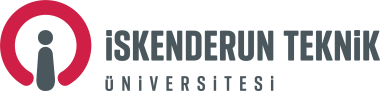 Sosyal Bilimler EnstitüsüKESİN KAYIT BİLDİRİM FORMU (DR-YL)Enstitünüzün lisansüstü eğitim programları için düzenlenen bilim (mülakat) sınavları sonucunda başarılı bulunarak 20…-20… Eğitim-Öğretim Yılı Güz/Bahar Yarıyılında ……………………….. ……………………………………………………………………………………………………………Anabilim dalında Tezli Yüksek Lisans/Doktora programı öğrenimine başlamaya hak kazanmış bulunmaktayım.         Lisansüstü öğrenci alım ilanınızda belirtilen şartları taşıdığımı, istenilen belgelerde yanlış beyanda bulunmadığımı ve başka bir lisansüstü (tezsiz yüksek lisans programı hariç) programda kaydımın olmadığını; aksinin tespiti halinde hiçbir hak iddia etmeyeceğimi ve başvurumun geçersiz olacağını ayrıca hakkımda yasal işlem başlatılabileceğini bildiğimi kabul ve taahhüt eder, kesin kaydımın yapılması hususunda;	         Bilgilerinizi ve gereğini arz ederim.    KAYIT İÇİN GEREKLİ EVRAKLAROnaylı Lisans /Yüksek Lisans Mezuniyet Belgesi (Yük. Lis. Mez. Bel. Doktora Öğr. İçin)Onaylı Lisans /Yüksek Lisans Not Durum Belgesi (Transkript) (Yük. Lis. Not.Dur. Bel. Doktora Öğr. İçin)ALES Sonuç BelgesiYDS veya Eşdeğer Yabancı Dil Sonuç Belgesi (Yüksek lisans öğrencileri için 45 ve üzeri puana sahip adaylar ile Doktora Programını kazanan öğrenciler için)Onaylı Nüfus Cüzdanı Suretiİyi Hal Kağıdı (E-Devlet)4 Adet Vesikalık FotoğrafKesin Kayıt FormuAskerlik Durum Belgesi (Erkek Adaylar için)Kabul Edilip Hâlihazırda  Bir  Kurumda  Çalışmakta  Olan  Adaylar  İçin  Çalıştıkları  Kurumdan  Haklarında Herhangi Bir İdari  Soruşturma Olmadığına Dair Belge.	       Adres ve İletişim Bilgileri:                                                              Tarih:                   Tel. No:                                                             İmza                   Adres:                                                        Ad-Soyad                   E-Mail: